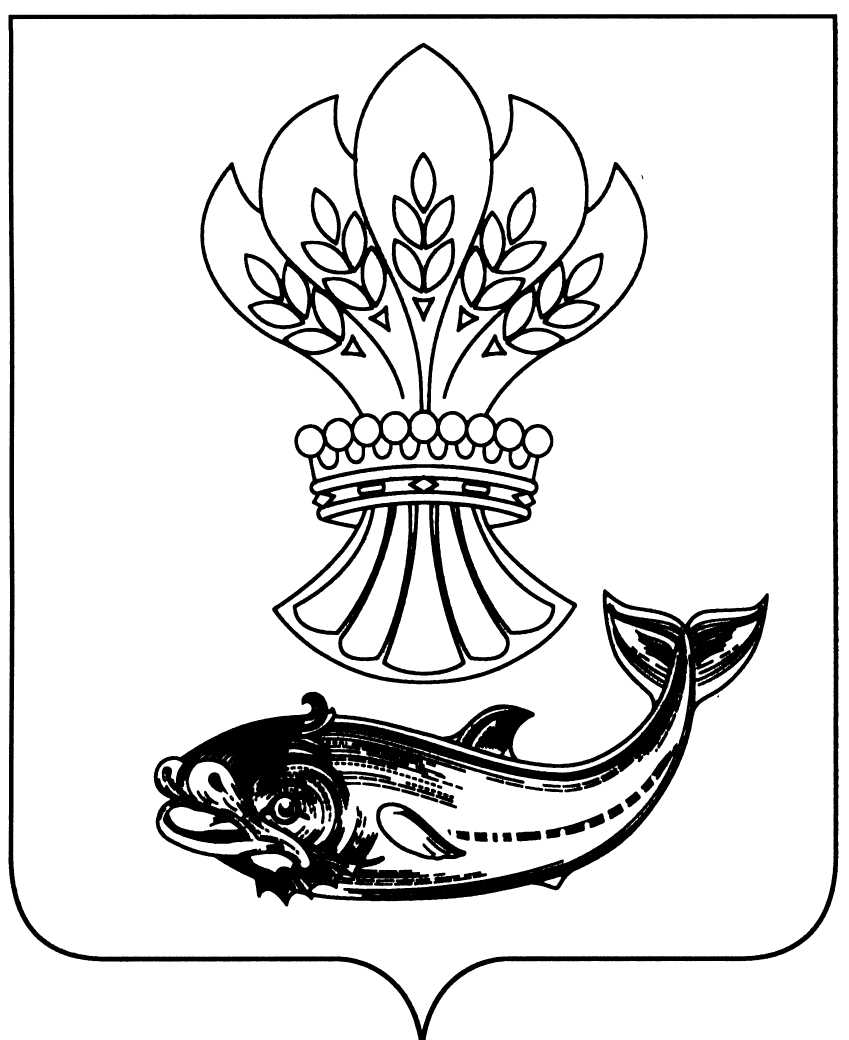 АДМИНИСТРАЦИЯ  ПАНИНСКОГО  МУНИЦИПАЛЬНОГО РАЙОНАВОРОНЕЖСКОЙ  ОБЛАСТИПОСТАНОВЛЕНИЕот   30.03.2017г.  № 96                   р.п.ПаниноВ  соответствии со ст. 79.1 Бюджетного кодекса Российской Федерации, распоряжением администрации Панинского муниципального района  от 26.09.2013г. № 221 «Об утверждении перечня муниципальных программ Панинского муниципального района», постановлением Правительства Воронежской области от 20.03.2017г. № 203 ««О распределении субсидий местным бюджетам из областного бюджета на софинансирование объектов капитального строительства муниципальной собственности на 2017 год» администрация Панинского муниципального района постановляет:1. Внести в муниципальную программу «Обеспечение доступным и комфортным жильем и коммунальными услугами населения Панинского муниципального района», утвержденную постановлением администрации Панинского муниципального района от 22.09.2014г. №468 «Об утверждении муниципальной программы Панинского муниципального района «Обеспечение доступным и комфортным жильем и коммунальными услугами населения Панинского муниципального района» (в ред. от 30.01.2017г. № 24) следующие изменения: 1.1. В таблице ПАСПОРТА муниципальной программы Панинского муниципального района «Обеспечение доступным и комфортным жильем и коммунальными услугами населения Панинского муниципального района» по строке «Подпрограммы муниципальной программы и основные мероприятия» добавить «Мероприятие 2. Реконструкция водопроводных сетей и сооружений в с. Красный Лиман 2-й Панинского муниципального района Воронежской области».1.2. В таблице ПАСПОРТА муниципальной программы Панинского муниципального района «Обеспечение доступным и комфортным жильем и коммунальными услугами населения Панинского муниципального района» по строке «Объемы бюджетных ассигнований программы»:- значение «138885,30018» заменить значением «154023,30018»; - значение «85539,43201» заменить значением «100677,43201».1.3. В часть III «Обоснование выделения подпрограмм и обобщенная характеристика основных мероприятий» Подпрограммы 2 «Создание условий для обеспечения качественными услугами жилищно-коммунального хозяйства населения Панинского муниципального района» добавить абзац «Основное мероприятие 2. Реконструкция водопроводных сетей и сооружений в с. Красный Лиман 2-й Панинского муниципального района Воронежской области».1.4. В таблице 1 части  IV «Ресурсное обеспечение муниципальной программы»  Подпрограмму 2 «Создание условий для обеспечения качественными услугами жилищно-коммунального хозяйства населения Панинского района» изложить в следующей редакции:1.5. В таблице 1 части  IV «Ресурсное обеспечение муниципальной программы»:1.5.1 В строке  «Всего по программе»:- в графе «всего» значение «138885,30018» заменить значением «154023,30018»;- в графе «2017» значение «5850» заменить значением «20988».1.5.2 В строке «Областной бюджет»:- в графе «всего» значение «85539,43201» заменить значением «100677,43201»;- в графе «2017» значение «800» заменить значением «15938».1.6 В последнем абзаце части IV «Ресурсное обеспечение муниципальной программы»:- значение «138885,30018» заменить значением «154023,30018»;- значение «85539,43201» заменить значением «100677,43201».1.8 ПАСПОРТ Подпрограммы 2 «Создание условий для обеспечения качественными услугами жилищно-коммунального хозяйства населения Панинского муниципального района» изложить в следующей редакции:1.9. Часть 2 «Приоритеты муниципальной политики в сфере реализации подпрограммы, цели, задачи и показатели (индикаторы) достижения целей и решения задач, описание основных ожидаемых конечных результатов подпрограммы, сроков и контрольных этапов реализации подпрограммы» Подпрограммы 2 «Создание условий для обеспечения качественными услугами жилищно-коммунального населения Панинского муниципального района» изложить в следующей редакции:«Механизмом  реализации создания условий для обеспечения качественными услугами жилищно - коммунального хозяйства населения Панинского муниципального района должны стать:- обновление парка коммунальной техники;- мероприятия по строительству, реконструкции и модернизации объектов систем водоснабжения.Основными целями мероприятий являются:Обеспечение надлежащего санитарного состояния территорий Панинского муниципального района за счет обновления коммунальной специализированной техники для вывоза твердых бытовых отходов, повышение качества жизни населения, а также уровня благоустройства и уровня комфортности проживания граждан в Панинском муниципальном районе;Бесперебойного обеспечения населения Панинского муниципального района питьевой водой нормативного качества и в достаточном объеме.Для достижения целей реализации мероприятия необходимо решить следующие задачи:1) Повышение технической обеспеченности муниципальных образований;2) Уменьшение отрицательного воздействия на окружающую среду;3) Повышения качества предоставления услуг потребителям по водоснабжению водопроводных сетей Панинского муниципального района. Подпрограмма реализуется в один этап.  Сроки реализации подпрограммы: 2014-2020 годы. 3. Характеристика основных мероприятий подпрограммы.Подпрограмма включает два основных мероприятия:- приобретение коммунальной специализированной техники;- реконструкция водопроводных сетей и сооружений в с. красный Лиман 2-й Панинского района Воронежской области.Сроки исполнения мероприятий: 2014-2020 годы.Реализация мероприятий позволит при помощи приобретаемой коммунальной специализированной техники выполнять работы по содержанию и ремонту инженерных коммуникаций, наладить работу по сбору и вывозу твердых бытовых отходов.А также улучить водоснабжение для населения до существующих нормативов, качества питьевой воды, снизить стоимость используемой воды, сократить потери воды, поддержать оптимальные условия водопользования, качества поверхностных и подземных вод в состоянии, отвечающем санитарным и экологическим требованиям, контролировать изменения состояния водных объектов.Одним из главных условий реализации мероприятия является его полное и стабильное финансовое обеспечение. Финансирование осуществляется за счет средств областного бюджета.4. Ожидаемые результаты от реализации муниципальной программыЭффект от выполнения мероприятия имеет прежде всего социальную направленность. Исходя из анализа существующего состояния коммунальной специализированной техники, предназначенной для благоустройства и санитарного содержания территории указанных муниципальных образований, целей мероприятия предусматривается основное направление его реализации:- пополнение устаревшего парка коммунальной специализированной техники, снижение расходов на ее техническое обслуживание и ремонт;- повышение уровня технической обеспеченности Панинского муниципального района;- снижение отрицательного воздействия на окружающую среду за счет качественной санитарной очистки Панинского муниципального района.В результате реализации Мероприятия 2 будет обеспечено улучшение водоснабжения для населения до существующих нормативов, улучшение качества питьевой воды, снижение стоимости используемой воды, сокращение потерь воды, поддержание оптимальных условий водопользования.Эффективность реализации мероприятий зависит от результатов, полученных в сфере коммунального обслуживания населения и в иных сферах.Эффект от использования техники заключается в получении прямых выгод в результате улучшения сервиса, предоставляемого населению коммунальными службами.Целевыми индикаторами основных мероприятий являются:количество единиц коммунальной специализированной техники, приобретенной для санитарного содержания Панинского муниципального района;уменьшение доли уличной водопроводной сети, нуждающейся в замене;строительство и реконструкция водопроводных сетей, км».2.  Настоящее постановление вступает в силу со дня его опубликования.3. Опубликовать настоящее постановление в официальном печатном периодическом издании Панинского муниципального района «Панинский муниципальный вестник».4. Контроль  за  исполнением  настоящего  постановления  возложить  на  заместителя  главы  администрации  Панинского  муниципального  района В.И. Мищенко.Глава администрацииПанинского муниципального района                                                    Н.В. ЩегловО внесении изменений в муниципальную программу Панинского муниципального района «Обеспечение доступным и комфортным жильем и коммунальными услугами населения Панинского муниципального района», утвержденную постановлением администрации Панинского муниципального района от 22.09.2014г. №468 (в редакции от 30.01.2017г. № 24)Подпрограмма 2. «Создание условий для обеспечения качественными услугами жилищно -коммунального хозяйства населения Панинского муниципального района»Подпрограмма 2. «Создание условий для обеспечения качественными услугами жилищно -коммунального хозяйства населения Панинского муниципального района»Подпрограмма 2. «Создание условий для обеспечения качественными услугами жилищно -коммунального хозяйства населения Панинского муниципального района»Подпрограмма 2. «Создание условий для обеспечения качественными услугами жилищно -коммунального хозяйства населения Панинского муниципального района»Подпрограмма 2. «Создание условий для обеспечения качественными услугами жилищно -коммунального хозяйства населения Панинского муниципального района»Подпрограмма 2. «Создание условий для обеспечения качественными услугами жилищно -коммунального хозяйства населения Панинского муниципального района»Подпрограмма 2. «Создание условий для обеспечения качественными услугами жилищно -коммунального хозяйства населения Панинского муниципального района»Подпрограмма 2. «Создание условий для обеспечения качественными услугами жилищно -коммунального хозяйства населения Панинского муниципального района»Подпрограмма 2. «Создание условий для обеспечения качественными услугами жилищно -коммунального хозяйства населения Панинского муниципального района»Подпрограмма 2. «Создание условий для обеспечения качественными услугами жилищно -коммунального хозяйства населения Панинского муниципального района»Мероприятие 1Мероприятие 1Мероприятие 1Мероприятие 1Мероприятие 1Мероприятие 1Мероприятие 1Мероприятие 1Мероприятие 1Мероприятие 1Приобретение коммунальной специализированной техники1867,01867,0Мероприятие 2Реконструкция водопроводных сетей и сооружений в с. Красный Лиман 2-й Панинского муниципального района Воронежской области1513815138Областной бюджет170051867,01513815138Итого по подпрограмме 2170051867,01513815138Исполнители подпрограммы муниципальной программыОтдел по капитальному строительству, газификации и ЖКХ, отдел архитектуры и градостроительства, отдел экономического развития, отдел по управлению муниципальным имуществом, отдел по образованию, опеке, попечительству, спорту и работе с молодежью, МКУ «Центр организационного обеспечения деятельности органов местного самоуправления»Основные мероприятия, входящие в состав подпрограммы муниципальной программыПриобретение коммунальной специализированной техники.Реконструкция водопроводных сетей и сооружений в с. Красный Лиман 2-й Панинского муниципального района Воронежской областиЦель подпрограммы муниципальной программыСоздание безопасных и благоприятных условий проживания граждан на территории Панинского муниципального района;Создание условий для обеспечения качественными услугами жилищно-коммунального хозяйства населения Панинского муниципального района;Повышение качества предоставления услуг потребителям по водоснабжению;
         Обеспечение устойчивого развития инженерной инфраструктуры Панинского муниципального района.  Задачи подпрограммы муниципальной программыУлучшение технической обеспеченности Панинского муниципального района;Бесперебойное обеспечение населения питьевой водой нормативного качества и в достаточном объеме.Основные целевые показатели и индикаторы подпрограммы муниципальной программыКоличество приобретенной коммунальной специализированной техники;          Уменьшение доли уличной водопроводной сети, нуждающейся в замене;        Строительство и реконструкция водопроводных сетей, км.Сроки реализации подпрограммы муниципальной программы2014-2020 годыОбъемы бюджетных ассигнований подпрограммы муниципальной программыОбъем финансового обеспечения реализации подпрограммы составляет 17005,0 тыс. рублей в ценах текущих лет, в том числе за счет средств областного бюджета 17005,0 тыс. рублей.Объемы и источники финансирования подпрограммы муниципальной программы (в действующих ценах каждого года реализации подпрограммы  муниципальной программы)2014 год:Областной бюджет-1867,0 тыс. руб.;2017 год:Областной бюджет-15138,0 тыс. руб.Ожидаемые непосредственные результаты реализации подпрограммы муниципальной программы- пополнение парка коммунальной специализированной техники;- повышение уровня технической обеспеченности муниципальных образований Панинского муниципального района за счет приобретения коммунальной специализированной техники для вывоза твердых бытовых отходов;- снижение отрицательного воздействия на окружающую среду за счет качественной санитарной очистки соответствующего муниципального района;- обеспечение улучшения водоснабжения для населения до существующих нормативов; - улучшение качества питьевой воды;- снижение стоимости используемой воды; - сокращение потерь воды; - поддержание оптимальных условий водопользования.